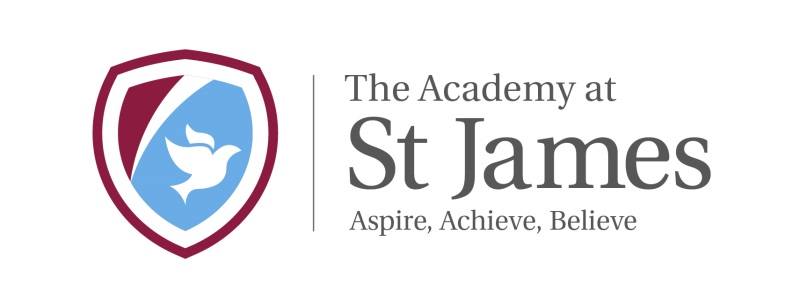 		The Academy at St James   	Chelwood Drive       	Bradford  	BD15 7YD  	Telephone: 01274 777095	Headteacher: Mr Chris TolsonDear Mums, Dads and CarersOver the past school year, we made a huge investment new resources and books for teaching and learning in phonics and reading.  If your child is in a phonics groups working between red and orange, they will be bringing home our beautiful new ‘Read Write Inc phonics book bag books’.  If they read books from yellow to grey they will bring home 2 books each week (one fiction and one non-fiction).  This will enable them to practice their reading skills at home each day, which should help them to make faster progress and gain confidence as a reader.  These books MUST be returned to school every day in a book bag as the children will be using them in their daily phonics lesson and to read on a one to one basis with their teachers.  The book will be changed during the phonics lesson on a weekly basis.  Your child will continue to bring home supplementary reading materials too.New book given on MondayAll books MUST be returned on Friday (they have to be quarantined before the next group of children use them)We only have one set of each book and any books that are not returned or damaged beyond repair will need to be replaced quickly at the cost of the adult with parental responsibility.  The cost of replacing each book is £4.90If you do not want your child to bring home reading books, please speak to their teacher.RedGreenPurplePinkOrangeYellowBlueGreyReceptionYear 1Year 1Year 1Year 1Year 2Year 2Year 21 book each week1 book each week1 book each week1 book each week1 book each week2 books each week2 books each week2 books each week